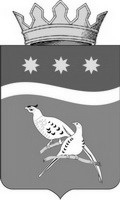 АДМИНИСТРАЦИЯ БЛАГОВЕЩЕНСКОГО РАЙОНААМУРСКОЙ ОБЛАСТИП о с т а н о в л е н и е 19.02.2021			                                                                               № 200г. БлаговещенскОб утверждении плана проведенияплановых (рейдовых) осмотров,обследований земельных участковна территории Благовещенского района на 2021 годРуководствуясь статьей 72 Земельного кодекса Российской Федерации, статьей 14 Федерального закона от 06.10.2003 №131-ФЗ «Об общих принципах организации местного самоуправления в Российской Федерации», Законом Амурской области от 29.12.2014 №479-ОЗ «О порядке осуществления муниципального земельного контроля на территории Амурской области», Федеральным законом от 26.12.2008 № 294-ФЗ «О защите прав юридических лиц и индивидуальных предпринимателей при осуществлении государственного контроля (надзора) и муниципального контроля», административным регламентом по осуществлению муниципального земельного контроля на территории Благовещенского района Амурской области, утвержденным постановлением администрации Благовещенского района от 30.07.2020 №977, администрация Благовещенского районап о с т а н о в л я е т:1. Утвердить план проведения плановых (рейдовых) осмотров, обследований земельных участков на территории Благовещенского района на 2021 год, согласно приложению.2. Опубликовать план проведения плановых (рейдовых) осмотров, обследований земельных участков на территории Благовещенского района на 2021 год в газете «Амурская земля и люди» и разместить на официальном сайте администрации Благовещенского района.3. Контроль за исполнением настоящего постановления оставляю за собой.Глава Благовещенского района			                                            Е.А.Седых                            УТВЕРЖДЕНО                                                                                                                                                                                                                                                                                           постановлением администрации                                                                                                                                                                                                                                                                                                                                                                                                                                                                                                                                                                                                                                                                                          Благовещенского района 19.02.2021  № 200План проведения плановых (рейдовых) осмотров, обследований земельных участков на территории Благовещенского района на 2021 год№ п/пКадастровый номер, адрес (адресный ориентир) земельного участкаПлощадь земельного участка, гаДата начала проведения осмотра, обследования земельного участкаДата окончания проведения осмотра, обследования земельного участкаНаименование уполномоченного органа, осуществляющего осмотр, обследование земельного участка128:10:009005:6609000001.05.202031.05.2020Сектор муниципального контроля администрации Благовещенского района228:10:002002:2202700001.05.202031.05.2020Сектор муниципального контроля администрации Благовещенского района328:10:002002:1582700001.06.202031.06.2020Сектор муниципального контроля администрации Благовещенского района428:10:013001:3525800001.06.202030.06.2020Сектор муниципального контроля администрации Благовещенского района528:10:013006:8111200001.07.202030.07.2020Сектор муниципального контроля администрации Благовещенского района628:10:013001:2987700001.07.202031.07.2020Сектор муниципального контроля администрации Благовещенского района